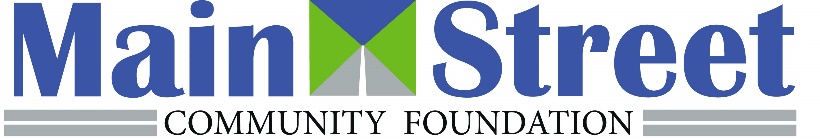 The LOUISE (HUMPHREY) VAN GORDER MUSIC CAMP SCHOLARSHIP FUNDEstablished in 2014, this scholarship fund honors Louise (Humphrey) Van Gorder. Louise and her husband Bob have enriched the lives of thousands of students and music lovers through their Bristol String Orchestra and business, Fiddlin’ Around, located in Bristol.  A scholarship will be awarded annually to a music student currently in 9th through 12th grade to support attendance at a one-week camp experience at Laurel Music Camp in Winsted, CT.ELIGIBILITYThis award is open to music students – instrumental or vocal - currently in 9th through 12th grade from Bristol, Burlington, Plainville, Plymouth, Southington or Wolcott who wish to attend a one-week camp experience Laurel Music Camp in Winsted, CT. QUALIFICATIONSStudent must demonstrate a passion for music, whether it is instrumental or vocal.Preference will be given to students who play a string instrument.PROCEDUREComplete the Cover Sheet.Complete the Signature Sheet, which must be signed by your school or personal music teacher to show endorsement of the application and by your school’s principal.Attach a narrative, which must describe, among other things, your qualifications, your main instrument (if applying for an instrumental scholarship), how long you have been playing the instrument/pursuing voice and your current level.Send or drop off three copies of your completed applications to:Main Street Community Foundation120 Halcyon DriveP. O. Box 2702Bristol, CT 06011-2702If you have any questions, please contact Samantha Rajotte by calling 860.583.6363 or by emailing samantha@mainstreetfoundation.org. APPLICATION DEADLINE: April 23, 2021 at 4 p.m.2021 LOUISE (HUMPHREY) VAN GORDER 
MUSIC CAMP SCHOLARSHIP FUND APPLICATION FORMCOVER SHEETInstructions: To use this form, download and save it, click on the gray areas and begin typing or print it out. The application will not be deemed complete until all requirements are received. Please call the Foundation office at 860.583.6363 if you have any questions. Applicant Information:List in chronological order the schools you have attended:Will you be attending Laurel Music Camp in-person or virtually?   In-Person 	  VirtualI understand that misrepresentation of facts on this application is cause for denial of scholarship consideration, and that any scholarship assistance received under such circumstances must be immediately payable by the recipient to the Main Street Community Foundation. I also understand that if I do not complete this application in entirety and sign the application, I will not be considered for a scholarship award.Signature______________________________    _________________________________                 Applicant			   Parent/Guardian (if applicant’s under 18)Date___________________________________	   Date_____________________________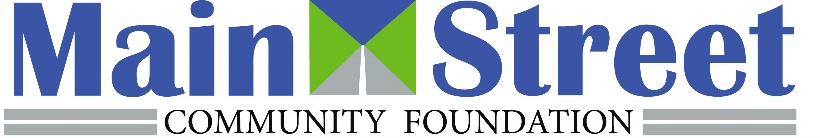 2021 LOUISE (HUMPHREY) VAN GORDER 
MUSIC CAMP SCHOLARSHIP FUND APPLICATION FORMSIGNATURE SHEET______________________________________________________________________________Signature, Music Teacher                               				     Date	        Printed Name of Music TeacherSchool/Organization/Company Contact Information of Music Teacher______________________________________________________________________________Signature, School Principal                          		       		      Date______________________________________________________________________________Printed Name of School Principal 2021 LOUISE (HUMPHREY) VAN GORDER 
MUSIC CAMP SCHOLARSHIP FUND APPLICATION FORMNARRATIVENARRATIVE REQUIREMENT – Why are you the best candidate for this scholarship and what would this opportunity would mean to you? Describe, among other things, your qualifications, your main instrument (if applying for an instrumental scholarship), how long you have been playing the instrument/pursuing voice and your current level. Demonstrate your passion for music.Name:Tel. No.:Tel. No.:Home Address:Home Address:Home Address:Email Address:Email Address:Date of Birth:Father’s Full Name:Mother’s Full Name:Name of SchoolLocationDates Attended